DAFTAR PUSTAKAArikunto, Suharsimi. 2017. Prosedur Penelitian Suatu Pendekatan Praktik. Jakarta: Rineka Cipta.Hasibuan, Malayu S.P. 2007. Manajemen Sumber Daya Manusia. Jakarta: PT. Bumi Aksara.Imai, Masaaki. 2019. Kaizen Sukses Melalui Penyempurnaan Mutu Berkelanjutan. Jakarta: Penerbit PPMMangkunegara, Anwar Prabu, 2010. Manajemen Sumber Daya Manusia  Perusahaan. Bandung: PT. Remaja RosdakaryaRivai, Veitzhal dkk. 2014. Pemimpin dan kepemimpinan dalam Organisasi. Jakarta: Rajawali Pers.Robbins, P, Stephen dan Judge A Timothy. 2014. Perilaku Organisasi. Jakarta: Edisi 12. Buku 2. Salemba Empat. Sugiyono. 2018. Metode Penelitian Kuantitatif, kualitatif, dan R&D. Bandung : AlfabetaSutrisno, Edy, 2009. Manajemen Sumber Daya Manusia. Edisi pertama. Jakarta: Prenadamedia Group.Suwatno dan Donni Juni Priansa, 2018. Manajemen Sumber Daya Manusia Dalam Organisasi Publik dan Bisnis. Cetakan Keenam. Bandung: Alfabeta,cvPrawirosentono, 2012. Manajemen Sumber Daya Manusia. Bumi Aksara, Jakarta.Thoha, Miftah. 2011. Perilaku Organisasi Konsep Dasar dan Aplikasinya. Raja Grafindo Persada, Jakarta.Wijayanto,Dian. 2012. Pengantar Manajemen. Jakarta: PT. Gramedia Pustaka Utama.SkripsiGisela, Amanda. 2014. Pengaruh Budaya Kaizen Terhadap Kinerja Karyawan Pada PT. Indofood CBP (Consumer Branded Product) Sukses Makmur TBK. Medan: Fakultas Ekonomi Program Studi Ekonomi Universitas Muslim Nusantara Al-Washliyah.JurnalRindiantika, Oxy Sari dan Heru Susilo.2018. Pengaruh Kepuasan Kerja Terhadap Kinerja Karyawan Dengan Organizational Citizen Behavior Sebagai Variabel Intervening Pada PTPN X Unit Usaha  Pabrik Gula. Modjopanggoong Tulungagung. Vol. 64 No. 1Sabit, Moh. 2019. Pengaruh Gaya Kepemimpinan Demokratis, Budaya Organisasi, Motivasi Dan Lingkungan Kerja Terhadap Kepuasan Kerja Karyawan Studi Pada Kafe Basabasi Yogyakarta. Vol. 2 No.1Saidah, Alizah Rahmi. 2019. Pengaruh Implementasi Konsep Kaizen Terhadap Kinerja Karyawan PT. Adaro Indonesia Di Divisi External Relation. Vol. 7 No. 2.Sahrudin, Siti Norma. 2018. Pengaruh Kompensasi, Gaya Kepemimpinan Demokratis Dan Motivasi kerja Terhadap Kepuasan Kerja Karyawan Pada Hotel Sutan Raja Palu. Vol.6 No.2LAMPIRAN 1KUESIONER PENELITIANIDENTITAS PENELITINama	: 	Rizka AuliaNPM	: 	163114074Program Studi	: 	ManajemenFakultas	: 	EkonomiAsal Perguruan Tinggi	:	Universitas Muslim Nusantara Al-WashliyahJudul Penelitian	:	“Pengaruh Budaya Kaizen dan Gaya Kepemimpinan Demokratis Terhadap Kinerja Karyawan Karyawan Pada PT Asia Raya Foundry Tanjung Morawa”.Dengan ini saya memohon kesediaan Bapak/Ibu/Saudara/I unutuk mengisi daftar kuesioner. Informasi yang anda berikan hanya semata-mata untuk melengkapi data penelitian dalam rangka penyusunan skripsi ini. Untuk itu, isilah kuesioner ini dengan jawaban yang sebenar-benarnya. Atas kesediaan Bapak/Ibu/Saudara/I, saya ucapkan terima kasih.Medan,     	  2020Rizka AuliaIDENTITAS RESPONDENPETUNJUK PENGISIANPada Lembaran ini terdapat beberapa pertanyaann yang harus saudara/I jawab sesuai dengan pengalaan yang dihadapi.Dalam menjawab pertanyaan ini, tidak ada jawaban yang salah. Oleh karena itu, diharapkan seluruh pertanyaan dapat diberi jawaban.Berilah tanda (√) pada kolom yang tersedia dan pilih sesuai dengan keadaan yang sebenarnya.Ada 5 alternatif jawabanDAFTAR PERTANYAANVariabel Budaya Kaizen (X1)Variabel Gaya Kepemimpinan Demokratis (X2)Variabel Kinerja Karyawan  (Y)LAMPIRAN 2TABULASI HASIL KUESIONER X1TABULASI HASIL KUESIONER X2TABULASI HASIL KUESIONER YLAMPIRAN 3OUTPUT SPSSUJI VALIDITAS BUDAYA KAIZENUJI VALIDITAS GAYA KEPEMIMPINAN DEMOKRATISUJI VALIDITAS KINERJA KARYAWANUJI RELIABILITAS BUDAYA KAIZENUJI RELIABILITAS GAYA KEPEMIMPINAN DEMOKRATISUJI RELIABILITAS KINERJA KARYAWANLAMPIRAN 4TABEL TEORI F, t, dan rTABEL F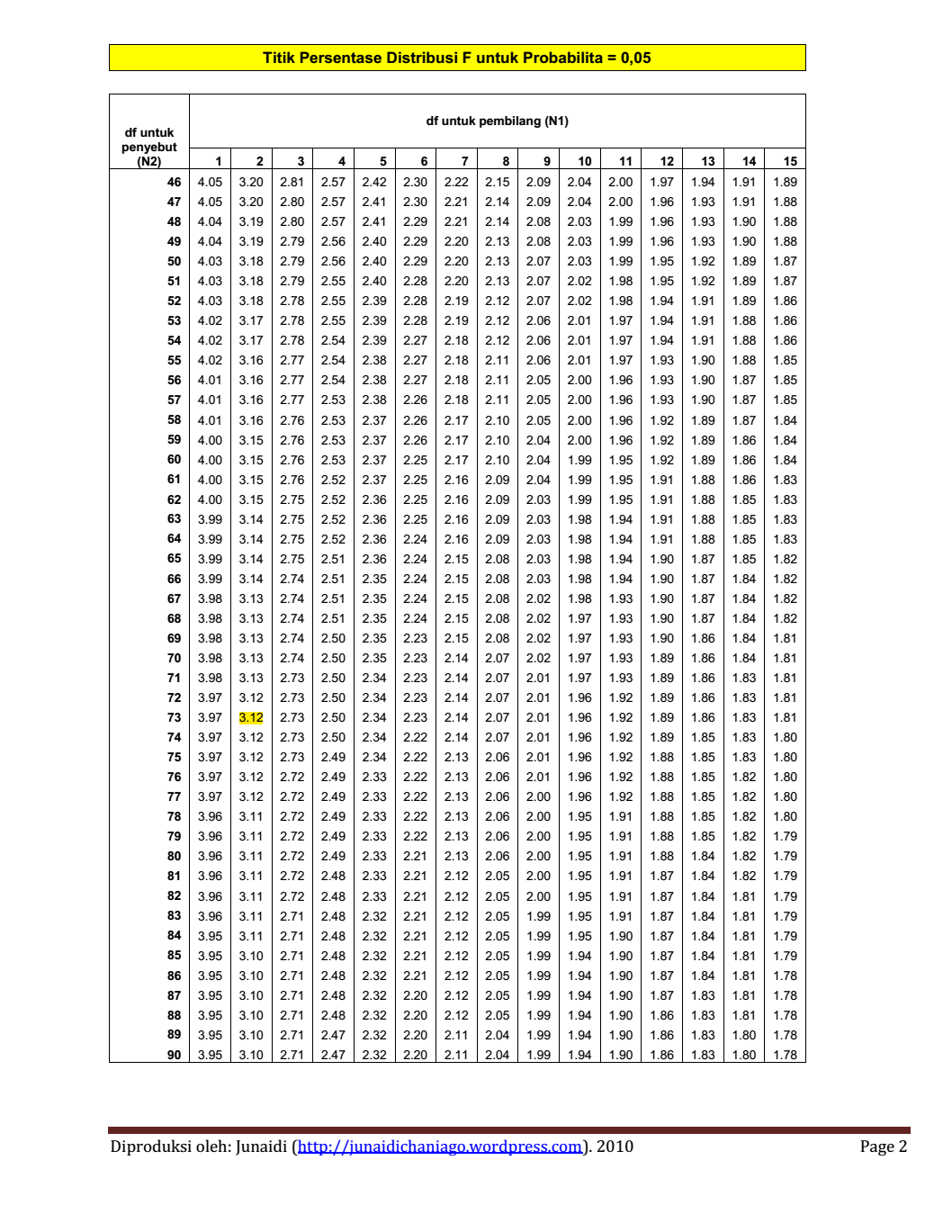 TABEL t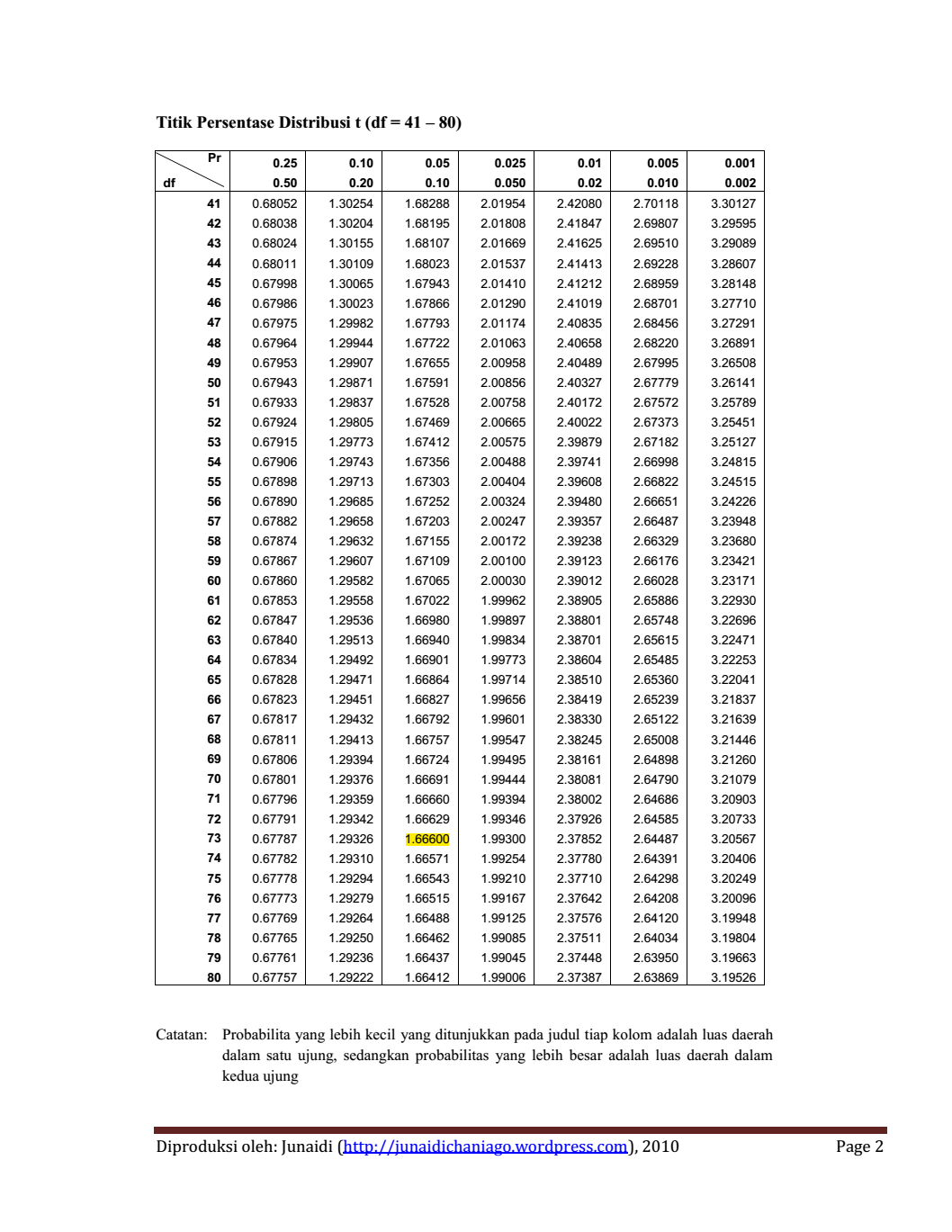 TABEL r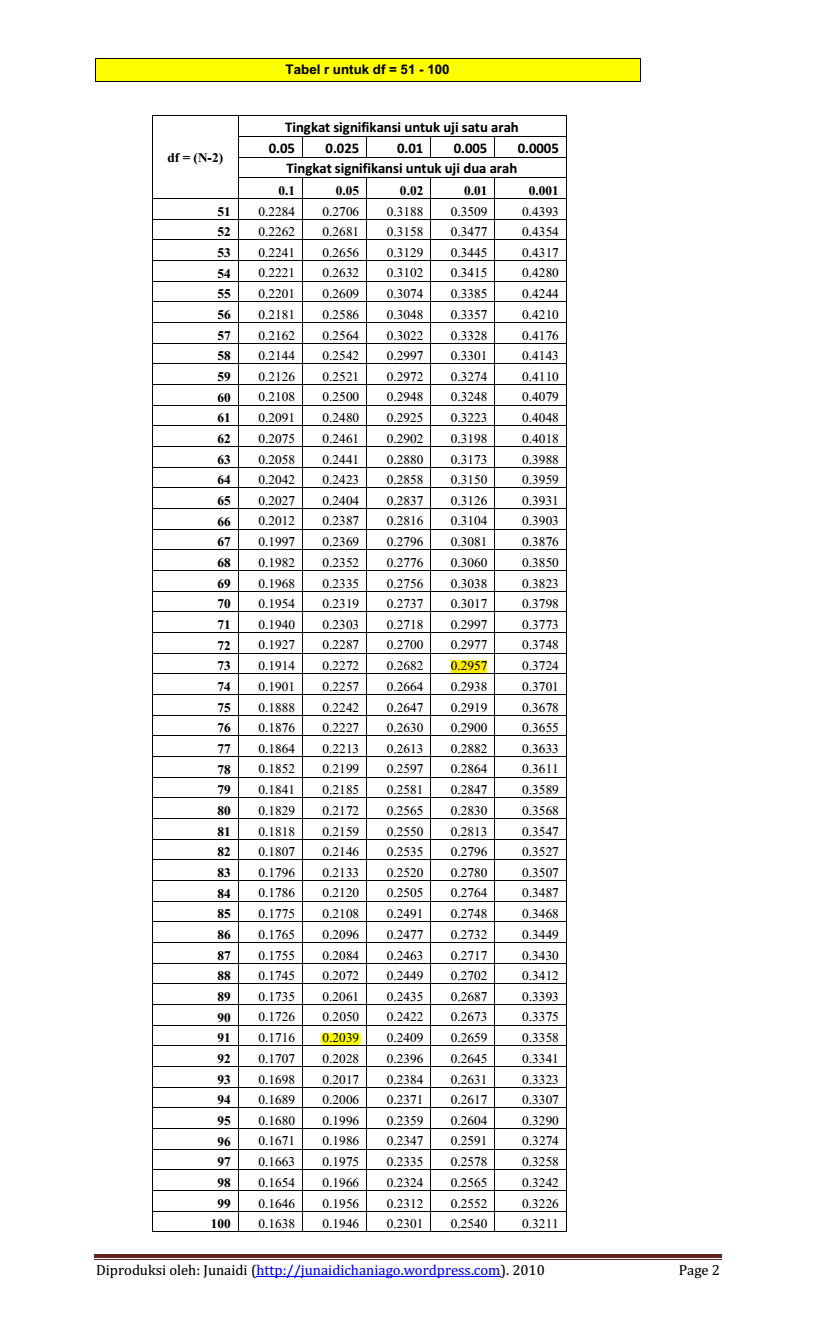 1Nama2Jenis KelaminPria/Wanita3Usia4Pendidikan TerakhirSD/SLTP/SLTA/D1/D3/S1/S25Lama Bekerja6JabatanNoAlternatif JawabanSkor1Sangat Setuju (SS)52Setuju (S)43Kurang Setuju (KS)34Tidak Setuju (TS)25Sangat Tidak Setuju (STS)1NoPertanyaanAlternatif jawabanAlternatif jawabanAlternatif jawabanAlternatif jawabanAlternatif jawabanIRingkasSSSKSTSSTS1Karyawan harus ringkas dalam segi pekerjaanIIRapiRapiRapiRapiRapiRapi2Para karyawan mampu menempatkan peralatan penunjang pekerjaan secara baik dan benar.IIIResikResikResikResikResikResik3Karyawan harus menjaga kebersihan lingkungan kerja dan kebersihan diri IVRawat Rawat Rawat Rawat Rawat Rawat 4Karyawan harus menjaga dan merawat semua fasilitas yang telah perusahaan sediakan VRajinRajinRajinRajinRajinRajin5Kerajinan seorang karyawan membawa dampat positif terhadap pekerjaannya untuk mencapai hasil atau tujuan yang baikNoPertanyaanAlternatif JawabanAlternatif JawabanAlternatif JawabanAlternatif JawabanAlternatif JawabanAlternatif JawabanAlternatif JawabanIKeputusan dibuat bersamaSSSKSKSTSTSSTS 1Seorang pemimpin terlibat bersama-sama dalam  membuat keputusan2Pemimpin melakukan aktivitas aktivitas kerja bersama-sama  untuk pencapaian tujuan perusahaanIIMenghargai setiap potensi bawahannyaMenghargai setiap potensi bawahannyaMenghargai setiap potensi bawahannyaMenghargai setiap potensi bawahannyaMenghargai setiap potensi bawahannyaMenghargai setiap potensi bawahannyaMenghargai setiap potensi bawahannyaMenghargai setiap potensi bawahannya3Pemimpin menghargai setiap potensi yang dimiliki karyawan4Seorang pemimpin memberikan penghargaan berupa pujian, bonus atau sertifikat kepada setiap karyawan yang berprestasiIIIMendengar kritik, saran dan pendapat dari bawahanMendengar kritik, saran dan pendapat dari bawahanMendengar kritik, saran dan pendapat dari bawahanMendengar kritik, saran dan pendapat dari bawahanMendengar kritik, saran dan pendapat dari bawahanMendengar kritik, saran dan pendapat dari bawahanMendengar kritik, saran dan pendapat dari bawahanMendengar kritik, saran dan pendapat dari bawahan5Seorang pemimpin harus mendengarkan kritik dari karyawannya6Pemimpin harus mendengarkan saran dan pendapat yang diberikan oleh karyawannyaIVMelakukan kerja sama dengan bawahannyaMelakukan kerja sama dengan bawahannyaMelakukan kerja sama dengan bawahannyaMelakukan kerja sama dengan bawahannyaMelakukan kerja sama dengan bawahannyaMelakukan kerja sama dengan bawahannyaMelakukan kerja sama dengan bawahannyaMelakukan kerja sama dengan bawahannya7Seorang pemimpin terjun langsung ke lapangan untuk menjalankan tugas mengawasi atau mengamati para karyawannya8Pemimpin bekerja sama dengan karyawan dalam mencapai tujuan perusahaanNoPertanyaanAlternatif JawabanAlternatif JawabanAlternatif JawabanAlternatif JawabanAlternatif JawabanAlternatif JawabanIKualitas KerjaSSSSSKSTSSTS1Hasil kerja saya dinilai baik oleh atasan2Hasil pekerjaan saya sudah sesuai dengan standar yang sudah ditentukan perusahaan3Terampil dalam bekerja  demi tercapainya tujuan kerja yang dijalaniIIKuantitas KerjaKuantitas KerjaKuantitas KerjaKuantitas KerjaKuantitas KerjaKuantitas KerjaKuantitas Kerja4Target kerja yang ditetapkan dapat dicapai dengan maksimal5Saya mampu untuk menyelesaikan pekerjaan melebihi apa yang ditargetkan6Saya berinisiatif  untuk memberikan kontribusi lebih dalam bekerjaIIIKetepatan WaktuKetepatan WaktuKetepatan WaktuKetepatan WaktuKetepatan WaktuKetepatan WaktuKetepatan Waktu7Saya datang tepat waktu  ketempat kerja8Saya dapat meyelesaikan pekerjaan lebih cepat dari waktu yang ditentukanIVTanggung JawabTanggung JawabTanggung JawabTanggung JawabTanggung JawabTanggung JawabTanggung Jawab9Saya menyelesaikan pekerjaan yang menjadi tanggung jawab saya10Saya bertanggung jawab dengan tanggung jawab yang diberikanVSikap KaryawanSikap KaryawanSikap KaryawanSikap KaryawanSikap KaryawanSikap KaryawanSikap Karyawan11Saya menyelesaikan pekerjan sesuai dengan arahan pimpinan12Saya mampu bekerja dengan maksimal sesuai dengan harapan perusahaanBudaya Kaizen (X1)Budaya Kaizen (X1)Budaya Kaizen (X1)Budaya Kaizen (X1)Budaya Kaizen (X1)Budaya Kaizen (X1)Budaya Kaizen (X1)Budaya Kaizen (X1)NoSkor KuesionerSkor KuesionerSkor KuesionerSkor KuesionerSkor KuesionerTotal SkorPersentaseNo12345Total SkorPersentase1544542228,9%2445432026,3%3345431925,0%4444431925,0%5434431823,7%6444442026,3%7445442127,6%8444442026,3%9555542431,6%10555542431,6%11544542228,9%12434531925,0%13544442127,6%14544432026,3%15545542330,3%16554542330,3%17544442127,6%18444442026,3%19445442127,6%20545552431,6%21544442127,6%22444542127,6%23544542228,9%24544542228,9%25544552330,3%26344441925,0%27544552330,3%28444542127,6%29555542431,6%30555552532,9%31445542228,9%32344542026,3%33533441925,0%34533431823,7%35543431925,0%36544442127,6%37344441925,0%38444442026,3%39433431722,4%40433431722,4%41433431722,4%42555442330,3%43533431823,7%44444442026,3%45444431925,0%46544432026,3%47544432026,3%48544432026,3%49534442026,3%50445442127,6%51443441925,0%52434542026,3%53534442026,3%54544442127,6%55555552532,9%56444442026,3%57454542228,9%58444542127,6%59344542026,3%60555542431,6%61543542127,6%62544442127,6%63544442127,6%64454442127,6%65443542026,3%66545432127,6%67433431722,4%68443542026,3%69544542228,9%70544542228,9%71544542228,9%72443441925,0%73444442026,3%74444431925,0%75435431925,0%76444442026,3%Gaya Kepempinan Demokratis (X2)Gaya Kepempinan Demokratis (X2)Gaya Kepempinan Demokratis (X2)Gaya Kepempinan Demokratis (X2)Gaya Kepempinan Demokratis (X2)Gaya Kepempinan Demokratis (X2)Gaya Kepempinan Demokratis (X2)Gaya Kepempinan Demokratis (X2)Gaya Kepempinan Demokratis (X2)Gaya Kepempinan Demokratis (X2)Gaya Kepempinan Demokratis (X2)NoSkor KuesionerSkor KuesionerSkor KuesionerSkor KuesionerSkor KuesionerSkor KuesionerSkor KuesionerSkor KuesionerTotal SkorPersentaseNo12345678Total SkorPersentase1555444543647,4%2444444443242,1%3454444443343,4%4444444443242,1%5444444443242,1%6443455443343,4%7444444453343,4%8545444343343,4%9445445453546,1%10444444443242,1%11444444443242,1%12545453543546,1%13544554543647,4%14545343543343,4%15555555554052,6%16544554533546,1%17545554443647,4%18345455433343,4%19334434522836,8%20455543443444,7%21545434243140,8%22553454543546,1%23443435433039,5%24454554543647,4%25454554543647,4%26543553543444,7%27453534533242,1%28544545543647,4%29534354543343,4%30455532343140,8%31543454543444,7%32445543453444,7%33545554553850,0%34445544553647,4%35553454543546,1%36434434432938,2%37454454543546,1%38445554553748,7%39555544553850,0%40554444553647,4%41444554553647,4%42554454443546,1%43555444533546,1%44544444443343,4%45555554543850,0%46555555554052,6%47434444443140,8%48555555554052,6%49555545553951,3%50444455443444,7%51334444443039,5%52445445443444,7%53555555554052,6%54444545433343,4%55455555543850,0%56555555554052,6%57545444543546,1%58444444443242,1%59444555433444,7%60444555553748,7%61555555554052,6%62444555453647,4%63555555554052,6%64444444443242,1%65555555554052,6%66555544553850,0%67444444443242,1%68555544443647,4%69554554543748,7%70544555553850,0%71444444443242,1%72555555554052,6%73544554543647,4%74545343543343,4%75555555554052,6%76544554533546,1%Kinerja Karyawan (Y)Kinerja Karyawan (Y)Kinerja Karyawan (Y)Kinerja Karyawan (Y)Kinerja Karyawan (Y)Kinerja Karyawan (Y)Kinerja Karyawan (Y)Kinerja Karyawan (Y)Kinerja Karyawan (Y)Kinerja Karyawan (Y)Kinerja Karyawan (Y)Kinerja Karyawan (Y)Kinerja Karyawan (Y)Kinerja Karyawan (Y)Kinerja Karyawan (Y)NoSkor KuesionerSkor KuesionerSkor KuesionerSkor KuesionerSkor KuesionerSkor KuesionerSkor KuesionerSkor KuesionerSkor KuesionerSkor KuesionerSkor KuesionerSkor KuesionerTotal SkorPersentaseNo123456789101112Total SkorPersentase14555445455545572,4%24444444455445065,8%34454444445545167,1%44444444445444964,5%54444444444444863,2%65443454444444964,5%74444444555555369,7%84545443454445065,8%94445444555555471,1%104444444444444863,2%114444444455545167,1%125545455443445268,4%135544555444545471,1%144545345455545369,7%155555555555556078,9%165544555355435369,7%175545554445445471,1%185345454345434964,5%193334435255424356,6%204455544455545471,1%213545432444444660,5%225553455444445268,4%233443434344434356,6%245454555444445369,7%255454555444445369,7%265543555444445268,4%273453535344434660,5%284544545444445167,1%295534355443344863,2%303455533455545167,1%315543455455545471,1%324445544544555369,7%335545555543355471,1%344445545544455369,7%355553455444445268,4%363434434344534457,9%375454455455545572,4%385445555555555876,3%394555545544455572,4%404554445544555471,1%415444555533455268,4%425554454455545572,4%434555445344435065,8%444544444444444964,5%455555555455545876,3%465555555555556078,9%474434444444444761,8%485555555545455876,3%494555545545555775,0%505444454445545268,4%514334444455544964,5%524445444444444964,5%535555555555556078,9%544444544344534863,2%555455555455445673,7%565555555555556078,9%574545445455545471,1%584444444444444863,2%595444554345435065,8%605444555544455471,1%615555555555556078,9%625444554544455369,7%635555555555556078,9%644444444444544964,5%655555555555556078,9%664555545545555775,0%674444444443344660,5%684555544455545572,4%695554555455445673,7%705544555554455673,7%714444444455545167,1%725555555555556078,9%735544555455545673,7%744545345455545369,7%755555555555556078,9%765544555355535471,1%Budaya Kaizen (X1)Budaya Kaizen (X1)Budaya Kaizen (X1)Budaya Kaizen (X1)Budaya Kaizen (X1)Budaya Kaizen (X1)Budaya Kaizen (X1)Budaya Kaizen (X1)X1 1X1 2X1 3X1 4X1 5Skor TotalX1 1Pearson Correlation1,168,077,174,180,511**X1 1Sig. (2-tailed),147,506,132,121,000X1 1N767676767676X1 2Pearson Correlation,1681,504**,352**,463**,758**X1 2Sig. (2-tailed),147,000,002,000,000X1 2N767676767676X1 3Pearson Correlation,077,504**1,190,265*,647**X1 3Sig. (2-tailed),506,000,100,021,000X1 3N767676767676X1 4Pearson Correlation,174,352**,1901,496**,641**X1 4Sig. (2-tailed),132,002,100,000,000X1 4N767676767676X1 5Pearson Correlation,180,463**,265*,496**1,715**X1 5Sig. (2-tailed),121,000,021,000,000X1 5N767676767676Skor TotalPearson Correlation,511**,758**,647**,641**,715**1Skor TotalSig. (2-tailed),000,000,000,000,000Skor TotalN767676767676**. Correlation is significant at the 0.01 level (2-tailed).**. Correlation is significant at the 0.01 level (2-tailed).**. Correlation is significant at the 0.01 level (2-tailed).**. Correlation is significant at the 0.01 level (2-tailed).**. Correlation is significant at the 0.01 level (2-tailed).**. Correlation is significant at the 0.01 level (2-tailed).**. Correlation is significant at the 0.01 level (2-tailed).**. Correlation is significant at the 0.01 level (2-tailed).*. Correlation is significant at the 0.05 level (2-tailed).*. Correlation is significant at the 0.05 level (2-tailed).*. Correlation is significant at the 0.05 level (2-tailed).*. Correlation is significant at the 0.05 level (2-tailed).*. Correlation is significant at the 0.05 level (2-tailed).*. Correlation is significant at the 0.05 level (2-tailed).*. Correlation is significant at the 0.05 level (2-tailed).*. Correlation is significant at the 0.05 level (2-tailed).CorrelationsCorrelationsCorrelationsCorrelationsCorrelationsCorrelationsCorrelationsCorrelationsCorrelationsCorrelationsCorrelationsX2 1X2 2X2 3X2 4X2 5X2 6X2 7X2 8Skor TotalX2 1Pearson Correlation1,419**,245*,179,341**,008,391**,328**,598**X2 1Sig. (2-tailed),000,033,121,003,948,000,004,000X2 1N767676767676767676X2 2Pearson Correlation,419**1,280*,432**,261*,130,318**,351**,657**X2 2Sig. (2-tailed),000,014,000,023,261,005,002,000X2 2N767676767676767676X2 3Pearson Correlation,245*,280*1,222,020,042,026,405**,476**X2 3Sig. (2-tailed),033,014,054,861,716,822,000,000X2 3N767676767676767676X2 4Pearson Correlation,179,432**,2221,357**,268*,300**,334**,637**X2 4Sig. (2-tailed),121,000,054,002,019,009,003,000X2 4N767676767676767676X2 5Pearson Correlation,341**,261*,020,357**1,336**,510**,354**,666**X2 5Sig. (2-tailed),003,023,861,002,003,000,002,000X2 5N767676767676767676X2 6Pearson Correlation,008,130,042,268*,336**1,154,223,459**X2 6Sig. (2-tailed),948,261,716,019,003,185,053,000X2 6N767676767676767676X2 7Pearson Correlation,391**,318**,026,300**,510**,1541,226,606**X2 7Sig. (2-tailed),000,005,822,009,000,185,050,000X2 7N767676767676767676X2 8Pearson Correlation,328**,351**,405**,334**,354**,223,2261,687**X2 8Sig. (2-tailed),004,002,000,003,002,053,050,000X2 8N767676767676767676Skor TotalPearson Correlation,598**,657**,476**,637**,666**,459**,606**,687**1Skor TotalSig. (2-tailed),000,000,000,000,000,000,000,000Skor TotalN767676767676767676**. Correlation is significant at the 0.01 level (2-tailed).**. Correlation is significant at the 0.01 level (2-tailed).**. Correlation is significant at the 0.01 level (2-tailed).**. Correlation is significant at the 0.01 level (2-tailed).**. Correlation is significant at the 0.01 level (2-tailed).**. Correlation is significant at the 0.01 level (2-tailed).**. Correlation is significant at the 0.01 level (2-tailed).**. Correlation is significant at the 0.01 level (2-tailed).**. Correlation is significant at the 0.01 level (2-tailed).**. Correlation is significant at the 0.01 level (2-tailed).**. Correlation is significant at the 0.01 level (2-tailed).*. Correlation is significant at the 0.05 level (2-tailed).*. Correlation is significant at the 0.05 level (2-tailed).*. Correlation is significant at the 0.05 level (2-tailed).*. Correlation is significant at the 0.05 level (2-tailed).*. Correlation is significant at the 0.05 level (2-tailed).*. Correlation is significant at the 0.05 level (2-tailed).*. Correlation is significant at the 0.05 level (2-tailed).*. Correlation is significant at the 0.05 level (2-tailed).*. Correlation is significant at the 0.05 level (2-tailed).*. Correlation is significant at the 0.05 level (2-tailed).*. Correlation is significant at the 0.05 level (2-tailed).CorrelationsCorrelationsCorrelationsCorrelationsCorrelationsCorrelationsCorrelationsCorrelationsCorrelationsCorrelationsCorrelationsCorrelationsCorrelationsCorrelationsCorrelationsY1Y2Y3Y4Y5Y6Y7Y8Y9Y10Y11Y12SKOR TOTALY1Pearson Correlation1,341**,261*,020,357**1,000**,510**,354**,107,081-,027,354**,640**Y1Sig. (2-tailed),003,023,861,002,000,000,002,360,485,819,002,000Y1N76767676767676767676767676Y2Pearson Correlation,341**1,419**,245*,179,341**,391**,328**,195,037,119,328**,563**Y2Sig. (2-tailed),003,000,033,121,003,000,004,091,753,307,004,000Y2N76767676767676767676767676Y3Pearson Correlation,261*,419**1,280*,432**,261*,318**,351**,204,317**,290*,351**,643**Y3Sig. (2-tailed),023,000,014,000,023,005,002,077,005,011,002,000Y3N76767676767676767676767676Y4Pearson Correlation,020,245*,280*1,222,020,026,405**,310**,293*,271*,405**,509**Y4Sig. (2-tailed),861,033,014,054,861,822,000,006,010,018,000,000Y4N76767676767676767676767676Y5Pearson Correlation,357**,179,432**,2221,357**,300**,334**,039,129,097,334**,546**Y5Sig. (2-tailed),002,121,000,054,002,009,003,736,266,404,003,000Y5N76767676767676767676767676Y6Pearson Correlation1,000**,341**,261*,020,357**1,510**,354**,107,081-,027,354**,640**Y6Sig. (2-tailed),000,003,023,861,002,000,002,360,485,819,002,000Y6N76767676767676767676767676Y7Pearson Correlation,510**,391**,318**,026,300**,510**1,226,127,053,059,226,542**Y7Sig. (2-tailed),000,000,005,822,009,000,050,276,651,614,050,000Y7N76767676767676767676767676Y8Pearson Correlation,354**,328**,351**,405**,334**,354**,2261,081,021,2041,000**,697**Y8Sig. (2-tailed),002,004,002,000,003,002,050,485,856,077,000,000Y8N76767676767676767676767676Y9Pearson Correlation,107,195,204,310**,039,107,127,0811,711**,543**,081,483**Y9Sig. (2-tailed),360,091,077,006,736,360,276,485,000,000,485,000Y9N76767676767676767676767676Y10Pearson Correlation,081,037,317**,293*,129,081,053,021,711**1,669**,021,473**Y10Sig. (2-tailed),485,753,005,010,266,485,651,856,000,000,856,000Y10N76767676767676767676767676Y11Pearson Correlation-,027,119,290*,271*,097-,027,059,204,543**,669**1,204,475**Y11Sig. (2-tailed),819,307,011,018,404,819,614,077,000,000,077,000Y11N76767676767676767676767676Y12Pearson Correlation,354**,328**,351**,405**,334**,354**,2261,000**,081,021,2041,697**Y12Sig. (2-tailed),002,004,002,000,003,002,050,000,485,856,077,000Y12N76767676767676767676767676SKOR TOTALPearson Correlation,640**,563**,643**,509**,546**,640**,542**,697**,483**,473**,475**,697**1SKOR TOTALSig. (2-tailed),000,000,000,000,000,000,000,000,000,000,000,000SKOR TOTALN76767676767676767676767676**. Correlation is significant at the 0.01 level (2-tailed).**. Correlation is significant at the 0.01 level (2-tailed).**. Correlation is significant at the 0.01 level (2-tailed).**. Correlation is significant at the 0.01 level (2-tailed).**. Correlation is significant at the 0.01 level (2-tailed).**. Correlation is significant at the 0.01 level (2-tailed).**. Correlation is significant at the 0.01 level (2-tailed).**. Correlation is significant at the 0.01 level (2-tailed).**. Correlation is significant at the 0.01 level (2-tailed).**. Correlation is significant at the 0.01 level (2-tailed).**. Correlation is significant at the 0.01 level (2-tailed).**. Correlation is significant at the 0.01 level (2-tailed).**. Correlation is significant at the 0.01 level (2-tailed).**. Correlation is significant at the 0.01 level (2-tailed).**. Correlation is significant at the 0.01 level (2-tailed).*. Correlation is significant at the 0.05 level (2-tailed).*. Correlation is significant at the 0.05 level (2-tailed).*. Correlation is significant at the 0.05 level (2-tailed).*. Correlation is significant at the 0.05 level (2-tailed).*. Correlation is significant at the 0.05 level (2-tailed).*. Correlation is significant at the 0.05 level (2-tailed).*. Correlation is significant at the 0.05 level (2-tailed).*. Correlation is significant at the 0.05 level (2-tailed).*. Correlation is significant at the 0.05 level (2-tailed).*. Correlation is significant at the 0.05 level (2-tailed).*. Correlation is significant at the 0.05 level (2-tailed).*. Correlation is significant at the 0.05 level (2-tailed).*. Correlation is significant at the 0.05 level (2-tailed).*. Correlation is significant at the 0.05 level (2-tailed).*. Correlation is significant at the 0.05 level (2-tailed).Reliability StatisticsReliability StatisticsCronbach's AlphaN of Items,6555Reliability StatisticsReliability StatisticsCronbach's AlphaN of Items,7428Reliability StatisticsReliability StatisticsCronbach's AlphaN of Items,81912